MEGHÍVÓ                                     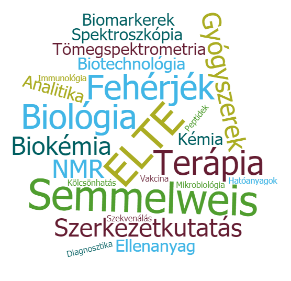 A Semmelweis Egyetem, Gyógyszerészeti Intézetének és az ELTE Kémiai Intézetének közös szervezésében megvalósuló„Biológiai gyógyszerek előállítása, jellemzése”című őszi iskolára,amelynek időpontja: 2019.11. 21-22.helyszíne: SE Gyógyszerésztudományi KarAz őszi iskola célkitűzése olyan újszerű, intenzív kurzus megvalósítása, amely jelentősen hozzájárulhat a biológiai gyógyszerek kutatásával, vizsgálatával foglalkozó kutatók ismereteinek bővítéséhez, új lehetőségek, gyakorlati alkalmazások megismeréséhez. A kurzus segíti a fehérjetudományok területén fontos biotechnológiai, analitikai, valamint szerkezetkutatási módszerek szélesebb körben való megismerését. Ezen túlmenően fontos cél a résztvevő kutatók közötti kapcsolatépítés, új tudományos együttműködések kialakítása is. A kurzusra elsősorban olyan fiatal kutatók, PhD hallgatók és posztdoktori kutatók jelentkezését várjuk, akik munkájuk során az itt szerzett tapasztalataikat hasznosítani tudják, és/vagy a jövőben ilyen irányú kutatómunkát terveznek.A kurzus az FSA „Struktúraváltás a makromolekuláris és biológiai gyógyszerek oktatásában és kutatásában”, valamint a MedInProt 2.0 -HunProtExc pályázat keretében (2018-1.2.1-NKP-2018-00005 számú, Nemzeti Kutatási Fejlesztési és Innovációs Alapból támogatott projekt) valósul meg.Jelentkezés: a mellékelt adatlap visszaküldésével a ludanyi.krisztina@pharma.semmelweis-univ.hu vagy a sch@chem.elte.hu e-mail címrePROGRAM  		2019. november 21. csütörtökRegisztráció:	7:30-8:008:00-8:05	Megnyitó		Prof. Antal István és Prof. Perczel András8:05-8:45	Bevezetés a biológiai gyógyszerek világába: kurzus célja, alapfogalmakElőadó: Dr. Ludányi Krisztina, SE Gyógyszerészeti Intézet 8:45-10:15 	Terápiás fehérjék szerkezeti karakterizálása: tömegspektrometria a bioszimilárisok fejlesztésébenElőadó: Dr. Háda Viktor, Richter Gedeon Vegyészeti Gyár NyRt. Biotechnológiai Analitikai Osztály10:15-10:25	Kávészünet10:25-11:55	A biológiai gyógyszerek jelentősége a terápiábanElőadó: Prof. Szökő Éva, Semmelweis Egyetem, Gyógyszerhatástani Intézet11:55-12:40 	Büfé ebéd12:40-14:00	Fehérjék szerkezetvizsgálatának lehetőségei NMR spektroszkópiávalElőadó: Dr. Timári István, Debreceni Egyetem, Szervetlen és Analitikai Kémia Tanszék14:00-15:30	Biológiai gyógyszerek engedélyezésének szabályozása az Európai UnióbanElőadó: Kőszeginé Dr. Szalai Hilda, Országos Gyógyszerészeti és Élelmezés-egészségügyi Intézet15:30-15:40	Kávészünet15:40-17:30	Fehérjék szerkezetének és kölcsönhatásainak vizsgálata optikai spektroszkópiai és egyéb módszerekkelElőadó: Dr. Kardos József, ELTE Biológiai Intézet2019. november 22. péntek8:10-9:40	Molekuláris módszerek alkalmazása a mikrobiológiábanElőadó: Erdősi Tímea, Nemzeti Népegészségügyi Központ9:40-11:10	Fehérje biomarkerek azonosítása és validálása tömegspektrometriás módszerekkelElőadó: Dr. Csősz Éva, Debreceni Egyetem, Biokémiai és Molekuláris Biológiai Intézet10:10-10:20	Kávészünet11:20-12:50 	Biológiai gyógyszerek formulálásának szempontjaiElőadó: Prof. Antal István, Semmelweis Egyetem, Gyógyszerészeti Intézet12:50-13:20	Büfé ebéd13:20-14:50	Oltóanyaggyártás elmélete és gyakorlata Csetriné Hári Zsuzsanna, GSK Biologicals Kft.14:50-15:35	A tömegspektrometria klinikai, diagnosztikai és szerkezetkutatási alkalmazásaiElőadó: Dr. Schlosser Gitta, ELTE Kémiai Intézet, Analitikai Kémiai Tanszék 